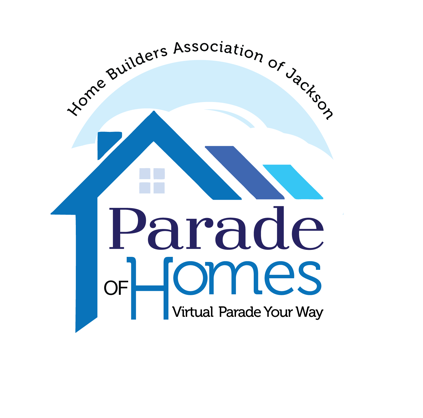 To: 	Builders and Remodelers interested in showcasing their projects in the 2022 VIRTUAL Parade of Homes 
From:  	Susie Mulvaney, Executive Officer HBA of Jackson Re:          VIRTUAL Parade of Homes Contract HBA of Jackson is planning a Virtual Parade of Homes at JacksonParadeofHomes.com –  See info on Virtual Parade included with this contract. The goal is to promote the strength of the building industry in the greater Jackson area.  This is an awesome opportunity for Builders, Remodelers and Landscapers to showcase their projects.  Entry deadlines are the same no matter the scope of the project for single-family, new or remodeled homes, remodel projects, or for outdoor projects such as decks, landscaping and patios.    FINAL ENTRY DEADLINE:      DUE:  THURSDAY,  SEPTEMBER 8, 2022ESTIMATED LAUNCH DATE:  THURSDAY, OCTOBER 6, 2022COST OF ENTRIES:  	Virtual Only Parade Entry:  $850 HBA Member or $1325 FOR NON MEMBER (includes 1 year HBA Membership)
These prices include a virtual tour in the form of a video set to music as well as 15 professional photos of each home. Each entry will have its own page on a dedicated Jackson Parade of Homes website, including builder logo with link to their website, a short bio about the business and a description of the home.  Also available at an extra cost, is Drone footage of the home and a larger photo package of 25 photos.  Please let Susie know if you would like to add either, or both of these for your entry.Your complete entry consists of the applicable entry fee, all contract pages, a copy of your builder license. Each entry will have a page on the Parade of Homes website.  For your entry’s section to be complete, it is critical that you return your complete contract to the HBAJ office, providing all information.   Failure to provide all information requested will result in your promotional section being incomplete. A Subcontractors/suppliers section will list HBA of Jackson members with paid sponsorship from subcontractor, and will be arranged alphabetically by company name, followed by numbers that correspond to the Parade entries.  The HBAJ office will request a sub list from you (with a deadline).  Other pertinent information can be found by reading all pages of the contract.   Please take this opportunity to showcase your business virtually by entering your project in Jackson Virtual Parade of Homes 2022!  Your entry will show the strength of our industry and its importance to the economy.  If you have any questions regarding the contract, please contact Executive Officer Susie Mulvaney at the HBAJ office. 1815 E. High St. • Jackson, MI  49203. •   517-783-4800 • EO@HBAJMI.COM   •  HBAJMI.COM                                      PAGE 12022 Virtual Parade of Homes Contract 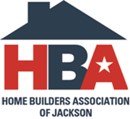 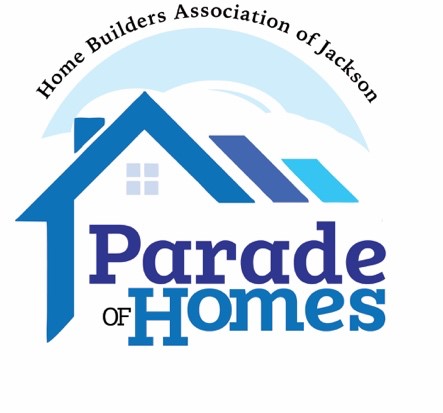 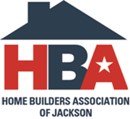 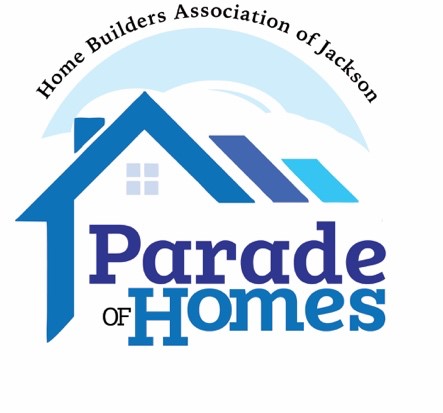 Event Dates: OCTOBER 6, 2022 Launch SECTION 1. PARADE ENTRY REQUIREMENTS: The following properties will be considered for entry in the Jackson Parade of Homes – see Section 2 for corresponding entry fees and deadlines. A new, never occupied single-family home with a valid Certificate of Occupancy. A new, occupied single family home where the Certificate of Occupancy was granted no more than 48 months (October 6, 2018) prior to the Parade dates. A remodel project on a residential dwelling – the Remodeler has the option of showing the entire home or just the remodeled portion and can have been completed up to one year prior to the Parade dates. This can also be a landscape project of a deck or patio.A multi-family residential dwelling with a Valid Certificate of Occupancy – either never occupied or where the Certificate of Occupancy was granted no more than 48 months prior to the Parade dates. The HBAJ Parade Committee (hereafter referred to as “HBAJ”) reserves the right to reject or prohibit the inclusion of any property which, in the opinion of the HBAJ, does not keep with the character of the Parade event as one that promotes quality in the building industry.  In the event that the HBAJ does not accept an entry application, all entry fees will be returned to the Builder/Remodeler and the HBAJ will not be held liable. SECTION 2.  PARADE ENTRY DEADLINES, ENTRY FEES, and REFUNDS: ENTRY FEE FOR VIRTUAL PARADE OF HOMES Please check the box to indicate which type of project you are entering:Member VIRTUAL ONLY Tour for whole house:  $850.   INCLUDES: 15 photos and a 2-3 minute video of the homeNon-Member VIRTUAL ONLY for full house $1375 INCLUDES: 1 year HBA membership and 15 photos and a 2-3 minute video of the homeMember VIRTUAL ONLY Tour for smaller projects such as patio, deck, kitchen or bath remodel, etc:  $500. INCLUDES: 6 photos and a 30-60 second video of the project.Non-Member VIRTUAL ONLY Tour for smaller projects such as patio, deck, kitchen or bath remodel, etc:  $1025. INCLUDES: 1 year HBA membership 6 photos and a 30-60 second video of the project.OPTIONAL ADD ONS:Please Add Drone footage to my package - please add 3 arial drone photos to my package for $50Please Add Drone footage to my package - please add 10 arial drone photos to my package for $90Please upgrade my package to 25 photos for an extra $45 FINAL ENTRY DEADLINE:  THURSDAY, SEPTEMBER 8, 2022  TO BE INCLUDED IN THE OCTOBER 6TH LAUNCH.  (FULL PAYMENT DUE))	   (If an entry is received after this final deadline, we cannot guarantee inclusion in the VIRTUAL PARADE LAUNCH.) Refunds -- Entry fee is non-refundable after your entry is received and accepted by the HBAJ, unless the entry is withdrawn by THURSDAY, SEPTEMBER 8, 2022 .  The Builder must submit a written request to withdraw the home from the Parade no later than 
THURSDAY, SEPTEMBER 8, 2022 .  If approved by the HBAJ, the HBAJ will refund $300 of the entry fee to the Builder/Remodeler. 1815 E. High St. • Jackson, MI  49203. •   517-783-4800 • EO@HBAJMI.COM   •  HBAJMI.COM		PAGE 2SECTION 3. COMPLETE ENTRY:  A complete entry consists of this completed Contract, with all attachments, insurance certificates showing both general liability and workers compensation coverage, copy of builder’s license, and payment of the entry fee. The entry fee must be paid directly by the Builder/Remodeler; it cannot be from the purchaser or owner of the home. SECTION 4:  BUILDERS INSURANCE: The Builder/Remodeler agrees to maintain worker's compensation and comprehensive general liability insurance, with coverage in effect at all times during construction/renovation and during the Parade of Homes dates and hours.  Certificate(s) of insurance for both coverages must accompany all Parade entries, with the certificate holder and additional insured being the Home Builders Association of Jackson Inc., at the address shown on the top of this contract. SECTION 5.  PUBLICITY: The HBAJ is responsible for coordinating the publicity program for the joint promotion of the participating Builders/Remodelers, Sponsors of the Parade of Homes, and the HBAJ.  A publicity budget will be established using funds generated from Parade of Homes entry fees and sponsorships, etc.  SECTION 11.  ADMISSION TICKETS:  The Virtual Parade of Homes will be free to the public.SECTION 14.  MISUNDERSTANDINGS / DISPUTES: In the event of a misunderstanding or dispute regarding any of these Rules and Regulations, the Builder/Remodeler agrees to abide by the final decision of the Parade of Homes Committee (HBAJ). I, THE UNDERSIGNED, AS A BUILDER/REMODELER PARTICIPANT IN THE 2022 VIRTUAL PARADE OF HOMES, DO HEREBY AGREE to abide by the operating rules and regulations of the Parade of Homes as set forth in this contract, and to those rules which may be created in the future, and to adhere to the deadlines established by the Parade of Homes Committee. THE HOME BUILDERS ASSOC. OF JACKSON, INC. ACCEPTS NO RESPONSIBILITY FOR THE SALE OF ANY PARADE HOME OR THE QUALITY OF WORKMANSHIP ON ANY PARADE HOME. BUILDER / REMODELER SIGNATURE:  ___________________________________________ DATE: ______/_______/2022 COMPANY NAME:  _____________________________________________________________________________________ ADDRESS: ________________________________________________  CITY: _______________________ ZIP: ___________ PHONE (____)__________________________   E-MAIL: _______________________________________________________   CELL (_____)____________________________WEBSITE: _______________________________________________________ A COPY OF YOUR CONTRACT WILL BE SENT TO YOU AFTER YOUR ENTRY IS APPROVED AS COMPLETE AND ACCEPTED BY THE PARADE  OF HOMES COMMITTEE. COMMITTEE SIGNATURE:  ______________________________________________________ DATE:____/____/____        1815 E. High St. • Jackson, MI  49203. •   517-783-4800 • EO@HBAJMI.COM   •  HBAJMI.COM		PAGE 3
2022 Parade Contract - ENTRY INFORMATION Builder/Remodeler: ________________________________________________________________________________________  Street Address of Entry: _____________________________________________________________________________________ City: _________________________________________________Phone: ______________________________________________Subdivision Name  __________________________________________________________________________________________ Style of Home____________________________________________________ # Bedrooms: ______    # Baths: ______Sq. Ft. Living Space Excluding Basement:  ________Sq. Ft. – Basement:  _______ Is it finished? _______Total Finished Living Space:  ____________ Sq. Ft.             Garage: _____ Car   Please mark next to the appropriate home entry description:  New, never occupied single family home (pre-sold)  New, never occupied single family home (spec FOR SALE)  New, occupied single-family home (entire home open) (Certificate of  
 Occupancy granted after OCTOBER 6, 2018)  Remodel Project on residential dwelling (entire home)  Remodel Project on residential dwelling (specify open areas) Multi-Family Residential Dwelling  Date home or project will be ready for photos & video ______________FRONT ELEVATION/PHOTO OF PROJECT & DESCRIPTION The Builder/Remodeler is responsible for providing a high resolution (300dpi) 
PHOTO OR FRONT ELEVATION of the entry to be used in marketing materials for the Virtual Parade of Homes.  PHOTO/ELEVATION IMAGE to be a digital image of a minimum of 300 DPI at a minimum size of 5” x 7”.  Please send image to EO@HBAJMI.COM Please be sure to put “Parade of Homes Front” in the subject line of your email. HOME DESCRIPTION/SPECIAL FEATURES: Limit to 500 words or less, and type or print all information. If your entry is for sale and you want that indicated on the website, please include the price within your description. 1815 E. High St. • Jackson, MI  49203. •   517-783-4800 • EO@HBAJMI.COM   •  HBAJMI.COM		PAGE 4I understand that the front elevation/photo and the project description I have provided on this page (or have attached to this page or emailed) are what will be used in advertising and marketing for the Virtual Parade of Homes.  I am also confirming, by my signature below, that I have permission to use the photo or drawing submitted above. Builder/Remodeler Signature: _____________________________________________  Date: ____/____/________ Builder Information  -- As you want it to appear on the Virtual Parade website (If you do not want some portion of the info below to be displayed on the website, do not fill it in.) Company Name:  ___________________________________________________________________________________ Address: ____________________________________________  City: ________________________  Zip: ____________ Phone: (____)__________________   E-mail: _____________________________________________________________ Cell: (____)____________________   Website URL: _______________________________________________________ LOGO – If you want your company logo on the website, please check this box.  Please email your high resolution logo (pdf or jpeg format) to EO@HBAJMI.COM and be sure to include “Parade of Homes LOGO” in the subject line of your email. I understand that the builder information provided above is exactly what will be  used for the 2022 Virtual Parade of Homes website.  Builder/Remodeler Signature: ________________________________________________ Date: ____/____/________ 1815 E. High St. • Jackson, MI  49203. •   517-783-4800 • EO@HBAJMI.COM   •  HBAJMI.COM		PAGE 5HOMEOWNER CONTRACT:	VIRTUAL PARADE HOME COMPONENT(Required for Conceptual Remodel or Conceptual Currently Occupied Home)I/we, ___________________________________________, hereafter called Homeowner, hereby agree to allow my home to be entered in the 2022 Parade of Homes by ________________________________________ (participant company name). CHECK ONE:I understand my home will be included as a Conceptual Remodel/Build and will NOT be open during the Parade of Homes.I understand my home will be included as a Conceptual Remodel/build AND WILL be open during the Parade of HomesI verify that my remodeling project or home construction was completed within the last 48 months and is the work of the participant noted above.  I have read the participant’s contract with the Home Builders Association of Jackson (HBAJ) and understand the responsibilities and obligations of the participant.  Homeowner has also read this entire agreement and agrees as follows:Homeowners are the sole owners of the home and have full authority to enter into this agreement.Homeowners understand that they are contracted with the participant and not with the HBAJ and that participant is only a limited licensee authorized to use the phrases HBA of Jackson and Parade of Homes and that the Homeowner has no right to use said phrases as they are protected by State and Federal law.Homeowner releases and forever discharges the HBAJ from any and all actions, causes of actions, claims and demands for, upon or by reason of any damage, loss or injury, which heretofore have been or which hereafter may be sustained by Homeowner as a result of participation in the Parade and that participant is solely and exclusively responsible for any damages of any type or nature resulting from participation in the Parade and fully and completely holds HBAJ harmless for any claims brought by any third parties resulting from participation in the Parade.This agreement and the release provision extends and applies to, and also covers and includes, all issues of any and all types of nature and damages, loss and liability, and the consequences thereof, as well as those now disclosed and known to exist.  The provisions of any state, federal, local or territorial law or statute providing in substance that releases shall not extend to claims, demands, injuries or damages, which are unknown or unsuspected to exist at the time, to the person executing such release, are hereby expressly waived.Owner Signature: ____________________________________________________________Date:   ___/____/____Address:_______________________________________________________________________________________________________________________________________________________________________________________________________________________________________________________________________________________________________________________Phone: ______________________________________ Email: ________________________________________________________1815 E. High St. • Jackson, MI  49203. •   517-783-4800 • EO@HBAJMI.COM   •  HBAJMI.COM		PAGE 62022 Parade ContractTIMETABLE 1815 E. High St. • Jackson, MI  49203. •   517-783-4800 • EO@HBAJMI.COM   •  HBAJMI.COM		PAGE 72022 Parade Contract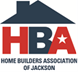 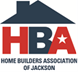 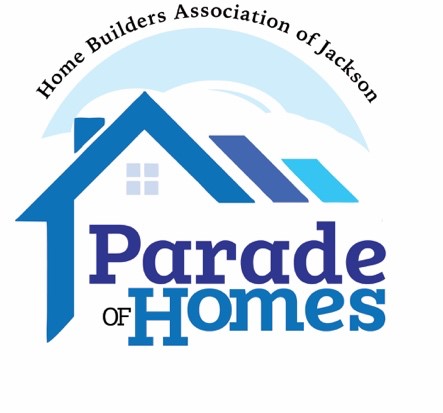 RELEASE TO REPRODUCE COPYRIGHT MATERIALS ** PLEASE READ CAREFULLY AND COMPLETE APPROPRIATE SECTION ** #1–Copyright Owner Grants Permission to Reproduce Plans The undersigned Designer or Architect (herein for convenience, called “Copyright Owner”) hereby grants to  ________________________________________ (“Builder”) and to the Home Builders Association of Jackson, Inc. (“HBAJ”) permission, right and authority to reproduce the renderings (the “Plans”) that are attached as Supplement #3 of the Parade of Home Contract and to publish the plans in connection with the 2022 Parade of Homes. Copyright Owner represents to the Builder and HBAJ that the Plans are the result of an original design, that Copyright Owner is the sole owner of the design evidenced by the Plans, that Copyright Owner owns exclusive rights to the Plans and Copyright, and has the right and authority to grant permission to reproduce the Plans in accordance with this instrument.  Moreover, Copyright Owner indemnifies and holds Builder and HBAJ harmless from claims of third parties relating to the use or publication of the Plans in the 2022 Parade of Homes publication (and website content); this indemnification to include, but not be limited to, claims of copyright infringement and/or conversion. ______________________________________________     ___________________________________________________ Designer(s)/Architect(s) Signatures 	                                       Company (or Companies) ________________________________    __________________________________________     ____/_____/___________ Builder Signature 	 		          Company  	 	 	 	 	Date OR #2 – Builder is Designer of Plans and Grants Permission to Reproduce Plans Builder represents that the entry to be placed in the Parade of Homes is the result of an original design and that he/she is the sole owner of the design and has exclusive rights, including copyright, in and to the design as represented in the structure, plans, specifications, and drawings for the Parade entry.  Builder grants to HBAJ permission and authority to publish the plans in and as part of the 2022 Parade of Homes publication (including website content).  Builder further represents that he/she has not pledged, assigned, or encumbered his/her rights to the design and that such design does not violate any copyright, property or common-law rights of others.  Builder hereby indemnifies and holds harmless the HBAJ from any and all claims of third parties, including but not limited to, copyright infringement or conversion, which may be asserted as a result of the inclusion of the entry in the Parade of Homes or inclusion of drawings or floor plans of the Parade entry in any publication of the HBAJ. ____________________________________     ______________________________________   ____/_____/___________ Builder Signature 	 		                   Company    	   	      Date 1815 E. High St. • Jackson, MI  49203. •   517-783-4800 • EO@HBAJMI.COM   •  HBAJMI.COM		PAGE 8	HBAJ Staff Use Only Entry Fee  $ ___________ Check #_______________ Contract with Rules & Signatures Entry Info/Homeowner Release TimetableFront Elevation/Photo/DescriptionBuilder Information Release to Reproduce Copyright Materials Builder License Copy Insurance Certificate(s) – General Liability Workers Comp. Date Home will be ready for photos and video______________________THURSDAY, SEPTEMBER 8, 2022     	 FINAL ENTRY DEADLINE  (See Section 2 of Contract for entry fee) THURSDAY, SEPTEMBER 8, 2022     DEADLINE to withdraw your entry from the Parade and be eligible 
TUESDAY, SEPTEMBER 13, 2022for a $300 refund of your entry fee (see Contract for details). DEADLINE FOR HOME TO BE READY FOR PHOTOGRAPHER/VIDEOGRAPHER  TO VIDEO AND PHOTOGRAPH THE HOME FOR OCTOBER LAUNCH.